Buttermilk Biscuits  4Yield: Makes 12 servings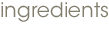 1 1/2 cups all purpose flour
1 tablespoon sugar
2 teaspoons baking powder
1/2 teaspoon salt
1/2 teaspoon baking soda
6 tbsp. chilled unsalted butter, cut into 1/4-inch pieces
1/2 cup buttermilk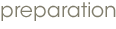 Preheat oven to 425°F. Whisk flour, sugar, baking powder, salt and baking soda in large bowl to blend. Using fingertips, rub 3/4 cup chilled butter into dry ingredients until mixture resembles coarse meal. Add buttermilk and stir until evenly moistened. Using 1/4 cup dough for each biscuit, drop biscuits onto baking sheet, spacing 2 inches apart. Bake until biscuits are golden brown on top, about 15 minutes. Cool slightly. Serve warm.